gmwR`wfwËK wkï I MYwkÿv Kvh©µg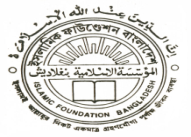 BmjvwgK dvD‡Ûkbbeve wmivR-D`-‡`Šjv gv‡K©U (2q I 3q Zjv), KvcywoqvcwÆ, wbPvevRvi, bv‡Uvi |phone : 077166745,  fax : 077166005, e-mail: ifanatore14@gmail.com2019 wk¶ve‡l© bZzb eivÏK…Z/k~Y¨ †K‡›`ªi ¯’‡j bZzb wbev©wPZ ‡K›`ª I wkÿ‡Ki ZvwjKv‡Rjvi bvg-bv‡Uvi                                          	Dc‡Rjv bvg-	evMvwZcvov		¯Íi- mnR KziAvb wkÿv			mswkøó Dc‡Rjvi                                gv÷vi †UªBbvi                                          wdì Awdmvi                                      mnKvix cwiPvjK                                 Dc-cwiPvjKgmwR`wfwËK wkï I MYwkÿv Kvh©µgBmjvwgK dvD‡Ûkbbeve wmivR-D`-‡`Šjv gv‡K©U (2q I 3q Zjv), KvcywoqvcwÆ, wbPvevRvi, bv‡Uvi |phone : 077166745,  fax : 077166005, e-mail: ifanatore14@gmail.com2019 wk¶ve‡l© bZzb eivÏK…Z/k~Y¨ †K‡›`ªi ¯’‡j bZzb wbev©wPZ ‡K›`ª I wkÿ‡Ki ZvwjKv‡Rjvi bvg-bv‡Uvi                                          	Dc‡Rjv bvg-	evMvwZcvov		¯Íi- cÖvK-cÖv_wgK			 mswkøó Dc‡Rjvi                                 gv÷vi †UªBbvi                                    wdì Awdmvi                                   mnKvix cwiPvjK                                            Dc-cwiPvjK                  gmwR`wfwËK wkï I MYwkÿv Kvh©µgBmjvwgK dvD‡Ûkbbeve wmivR-D`-‡`Šjv gv‡K©U (2q I 3q Zjv), KvcywoqvcwÆ, wbPvevRvi, bv‡Uvi |phone : 077166745,  fax : 077166005, e-mail: if.natore14@gmail.comevMvwZcvov Dc‡Rjvi 2018 wk¶v e‡l©i †K›`ª I wk¶K‡`i ga¨ n‡Z 2019 wk¶ve‡l© ev` cov †K›`ª I wkÿK‡`i KviYwfwËK ZvwjKvt‡Rjvi bvg-bv‡Uvi                    	                       Dc‡Rjv bvg-evMvwZcvov                        ¯Íi	- mnR KziAvb wkÿv I cÖvK-cÖv_wgK				 mswkøó Dc‡Rjvi                        gv÷vi †UªBbvi                             wdì Awdmvi                                              mnKvix cwiPvjK                                        Dc-cwiPvjK gmwR`wfwËK wkï I MYwkÿv Kvh©µgBmjvwgK dvD‡Ûkbbeve wmivR-D`-‡`Šjv gv‡K©U (2q I 3q Zjv), KvcywoqvcwÆ, wbPvevRvi, bv‡Uvi |phone : 077166745,  fax : 077166005, e-mail: ifanatore14@gmail.com2019 wk¶v e‡l©i  †K›`ª I wkÿK‡`i  bv‡gi ZvwjKvt‡Rjvi bvg-bv‡Uvi                    	                                           Dc‡Rjv bvg-evMvwZcvov                	 ¯Íi-cÖvK-cÖv_wgK					mswkøó Dc‡Rjvi                        gv÷vi †UªBbvi                             wdì Awdmvi                         mnKvix cwiPvjK                 Dc-cwiPvjK (wefv‡Mi †ÿ‡Î)       wefvMxq/‡Rjv Kg©KZv© wdì mycvifvBRvi                       m`m¨                                        m`m¨                                  m`m¨                               m`m¨                                    (Awdm cÖavb) (m`m¨-mwPe)                            ¯^vÿi I ZvwiL                            ¯^vÿi I ZvwiL                       ¯^vÿi I ZvwiL                    ¯^vÿi I ZvwiL                           mfvcwZ ¯^vÿi I ZvwiL                          bvgt                                         bvgt                                    bvgt                                bvgt                                       ¯^vÿi I ZvwiL  bvgt                                                                                                                                                                                                                gmwR`wfwËK wkï I MYwkÿv Kvh©µgBmjvwgK dvD‡Ûkbbeve wmivR-D`-‡`Šjv gv‡K©U (2q I 3q Zjv), KvcywoqvcwÆ, wbPvevRvi, bv‡Uvi |phone : 077166745,  fax : 077166005, e-mail: ifanatore14@gmail.com2019 wk¶v e‡l©i  †K›`ª I wkÿK‡`i  bv‡gi ZvwjKvt‡Rjvi bvg-bv‡Uvi                    	                                           Dc‡Rjv bvg-evMvwZcvov                	 ¯Íi-mnR KziAvb wkÿv				mswkøó Dc‡Rjvi                        gv÷vi †UªBbvi                             wdì Awdmvi                         mnKvix cwiPvjK                 Dc-cwiPvjK (wefv‡Mi †ÿ‡Î)       wefvMxq/‡Rjv Kg©KZv© wdì mycvifvBRvi                       m`m¨                                        m`m¨                                  m`m¨                               m`m¨                                    (Awdm cÖavb) (m`m¨-mwPe)                            ¯^vÿi I ZvwiL                            ¯^vÿi I ZvwiL                       ¯^vÿi I ZvwiL                    ¯^vÿi I ZvwiL                           mfvcwZ ¯^vÿi I ZvwiL                          bvgt                                         bvgt                                    bvgt                                bvgt                                       ¯^vÿi I ZvwiL  bvgt                                                                                                                                                                                                                µg‡K‡›`ªi bvg I c~Y© wVKvbv (cwi`k©bKvix AvKw¯§K cwi`©k‡b †M‡j mn‡R †K›`ª wPb‡Z cv‡i Ggb wVKvbvBDwbq‡bi/Iqv‡W©i bvg‡KvW bswk¶K I wcZvi bvg/wkwÿKvi †ÿ‡Î ¯^vgxi bvg (cÖ‡hvR¨‡ÿ‡Î wcZvi bvg)wk¶vMZ †hvM¨ZvwkÿK cÖwkÿYcÖvß/ gmwR‡`i Bgvg wK bvwkÿK cÖwkÿYcÖvß/ gmwR‡`i Bgvg wK bvwkÿK cÖwkÿYcÖvß/ gmwR‡`i Bgvg wK bvwj½wj½Kg©Kvj msµvšÍ Z_¨wkÿv_x© msµvšÍ Z_¨wkÿv_x© msµvšÍ Z_¨wkÿ‡Ki †gvevBj b¤^i (Aek¨B cyiYxq)gšÍe¨ (hw` _v‡K)µg‡K‡›`ªi bvg I c~Y© wVKvbv (cwi`k©bKvix AvKw¯§K cwi`©k‡b †M‡j mn‡R †K›`ª wPb‡Z cv‡i Ggb wVKvbvBDwbq‡bi/Iqv‡W©i bvg‡KvW bswk¶K I wcZvi bvg/wkwÿKvi †ÿ‡Î ¯^vgxi bvg (cÖ‡hvR¨‡ÿ‡Î wcZvi bvg)wk¶vMZ †hvM¨Zvbvnu¨vcÖwkÿYcÖvß (n¨vu/bv)cyiælgwnjvMYwkÿvi wkÿK (KZ eQi)QvÎQvÎxwkÿ‡Ki †gvevBj b¤^i (Aek¨B cyiYxq)gšÍe¨ (hw` _v‡K)1234567891011121314151601ZvjZjv IqvwQqv `vwLj gv`ivmvevMvwZcvov †cŠimfv36-04-4229‡gvt Avãyj AvjxgwcZv:- g„Z-iIkb Avjx Avwjg-nu¨vnu¨vnu¨v-0201501724-54367802byicyi gvjwÂ `wÿbcvov Iqvw³qv gmwR`evMvwZcvov36-04-4230‡gvt †gvZvmxg wejøvn&wcZv: †gvt byiæ¾vgvbAvwjg-nu¨vbvnu¨v-0181701766-60686003KzwVcvov Rv‡g gmwR`RvgbMi36-04-4231‡gvt bvwn` nvmvbwcZvt- †gvt bvwRg DÏb`vIiv nvw`m-nu¨vnu¨vnu¨v-0191601780-60813704ayjvDwi Rv‡g gmwR` Rv‡g gmwR`dv¸qvow`qvo 36-04-4232bRiæj BmjvgwcZv: biæj Bmjvgn‡dR Kvwgj-nu¨vbvnu¨v-0152001720-66756705gvwoqv c~e©cvov Rv‡g gmwR`cuvKv36-04-4233‡gvt wRjøyi ingvbwcZv:- Avwgbyj nK`vwLj-nu¨vbvnu¨v-0142101714-60370506gybwkcvov  Rv‡g gmwR`RvgbMi36-04-4234Avt iwk`wcZvt- †gvt Av‡e` AvjxKvwdqv nv‡dR-nu¨vnu¨vnu¨v-0201501761-31583107PK ZwKbMi Rv‡g gmwR`cvuKv36-04-4235‡gvt gy³vi ‡nv‡mbwcZvt †gvt Avãyj KzÏymnv‡dR-nu¨vbvnu¨v-0171801722-45674608P›`ªLBi ga¨cvov Rv‡g gmwR``qvivgcyi  36-04-4236nv‡dR ‡gvt gywk©`yj Bmjvg‡gv: Avãyi iwng`vwLj-nu¨vbvnu¨v-0181701767-25129609RqšÍxcyi gv`ivmv Rv‡g gmwR``qvivgcyi36-04-4237Lv‡j`v LvZzbwcZv: †gv: Avãyj KvwigKv‡gj-bvbvnu¨v0191601794-98207710KzwVevkevwoqv Rv‡g gmwR`evMvwZcvov36-04-4238‡gvt ‡ivKzby¾vgvbbI‡ki Avjx †gvjøv`vwLj-nu¨vbvnu¨v-0152001722-54729911gnRgcyi c~e©cvov Rv‡g gmwR`dv¸qvow`qvo36-04-4239mvBdzj BmjvgwcZv: gm‡jg DwÏbdvwhj-bvbvnu¨v-0142101740-410403শূণ্যµg‡K‡›`ªi bvg I c~Y© wVKvbv (cwi`k©bKvix AvKw¯§K cwi`©k‡b †M‡j mn‡R †K›`ª wPb‡Z cv‡i Ggb wVKvbvBDwbq‡bi/Iqv‡W©i bvg‡KvW bswk¶K I wcZvi bvg/wkwÿKvi †ÿ‡Î ¯^vgxi bvg (cÖ‡hvR¨‡ÿ‡Î wcZvi bvg)wk¶vMZ †hvM¨ZvwkÿK cÖwkÿYcÖvß/ gmwR‡`i Bgvg wK bvwkÿK cÖwkÿYcÖvß/ gmwR‡`i Bgvg wK bvwkÿK cÖwkÿYcÖvß/ gmwR‡`i Bgvg wK bvwj½wj½Kg©Kvj msµvšÍ Z_¨wkÿv_x© msµvšÍ Z_¨wkÿv_x© msµvšÍ Z_¨wkÿ‡Ki †gvevBj b¤^i (Aek¨B cyiYxq)gšÍe¨ (hw` _v‡K)µg‡K‡›`ªi bvg I c~Y© wVKvbv (cwi`k©bKvix AvKw¯§K cwi`©k‡b †M‡j mn‡R †K›`ª wPb‡Z cv‡i Ggb wVKvbvBDwbq‡bi/Iqv‡W©i bvg‡KvW bswk¶K I wcZvi bvg/wkwÿKvi †ÿ‡Î ¯^vgxi bvg (cÖ‡hvR¨‡ÿ‡Î wcZvi bvg)wk¶vMZ †hvM¨Zvbvnu¨vcÖwkÿYcÖvß (n¨vu/bv)cyiælgwnjvMYwkÿvi wkÿK (KZ eQi)QvÎQvÎxwkÿ‡Ki †gvevBj b¤^i (Aek¨B cyiYxq)gšÍe¨ (hw` _v‡K)1234567891011121314151601mvb¨vjcvov †gv: Av`g Avjxi evwo‡Zdv¸qvow`qvo36-04-4032‡iLv LvZzbwcZv:- Av`g Avjx`vwLjbv-bv-n¨uv0141601742-66532102KvwjKvcyi `vBicvov gmwR`/ wbR evoxRvgbMi36-04-4033‡gvQvt mygvBqviv LvZzbwcZvt †gvt BDbyQ AvjxGBP.Gm.wmK¡ixqvbvbv-bv -n¨uv0131701749-153879µg‡K‡›`ªi bvg I c~Y© wVKvbv (cwi`k©bKvix AvKw¯§K cwi`©k‡b †M‡j mn‡R †K›`ª wPb‡Z cv‡i Ggb wVKvbvBDwbq‡bi/Iqv‡W©i bvg‡KvW bswk¶K I wcZvi bvg/wkwÿKvi †ÿ‡Î ¯^vgxi bvg (cÖ‡hvR¨‡ÿ‡Î wcZvi bvg)wk¶vMZ †hvM¨ZvwkÿK cÖwkÿYcÖvß/ gmwR‡`i Bgvg wK bvwkÿK cÖwkÿYcÖvß/ gmwR‡`i Bgvg wK bvwkÿK cÖwkÿYcÖvß/ gmwR‡`i Bgvg wK bvwj½wj½Kg©Kvj msµvšÍ Z_¨wkÿv_x© msµvšÍ Z_¨wkÿv_x© msµvšÍ Z_¨wkÿ‡Ki †gvevBj b¤^i (Aek¨B cyiYxq)gšÍe¨ (hw` _v‡K) ZvwiLmnµg‡K‡›`ªi bvg I c~Y© wVKvbv (cwi`k©bKvix AvKw¯§K cwi`©k‡b †M‡j mn‡R †K›`ª wPb‡Z cv‡i Ggb wVKvbvBDwbq‡bi/Iqv‡W©i bvg‡KvW bswk¶K I wcZvi bvg/wkwÿKvi †ÿ‡Î ¯^vgxi bvg (cÖ‡hvR¨‡ÿ‡Î wcZvi bvg)wk¶vMZ †hvM¨Zvbvnu¨vcÖwkÿYcÖvß (n¨vu/bv)cyiælgwnjvMYwkÿvi wkÿK (KZ eQi)QvÎQvÎxwkÿ‡Ki †gvevBj b¤^i (Aek¨B cyiYxq)gšÍe¨ (hw` _v‡K) ZvwiLmn1234567891011121314151601‰KcyKzwiqv Rv‡g gmwR`RvgbMi‡gvt Avwbmyi wcZv:- ‡gvt AveyjGm.Gm.wmnu¨vnu¨vnu¨v1142101750-497641‡¯^”Qvq 31/12/201802RqšÍxcyi gv`ivmv Rv‡g gmwR``qvivgcyiLv‡j`v LvZzb ¯^vgx:- Avãyi iDdKvwgjbvbvnu¨v1201501794-982077‡¯^”Qvq 31/12/201803jÿbnwU Rv‡g gmwR`‡cŠimfvwgRvbyi ingvbwcZv:Õ- Avãyj KzÏymdvwhjnu¨vnu¨vnu¨v1171801713-720030‡¯^”Qvq 31/12/2018µg‡K‡›`ªi bvg I c~Y© wVKvbv (cwi`k©bKvix AvKw¯§K cwi`©k‡b †M‡j mn‡R †K›`ª wPb‡Z cv‡i Ggb wVKvbvBDwbq‡bi/Iqv‡W©i bvg‡KvW bswk¶K I wcZvi bvg/wkwÿKvi †ÿ‡Î ¯^vgxi bvg (cÖ‡hvR¨‡ÿ‡Î wcZvi bvg)wk¶vMZ †hvM¨ZvwkÿK cÖwkÿYcÖvß/ gmwR‡`i Bgvg wK bvwkÿK cÖwkÿYcÖvß/ gmwR‡`i Bgvg wK bvwkÿK cÖwkÿYcÖvß/ gmwR‡`i Bgvg wK bvwj½wj½Kg©Kvj msµvšÍ Z_¨wkÿv_x© msµvšÍ Z_¨wkÿv_x© msµvšÍ Z_¨wkÿ‡Ki †gvevBj b¤^i (Aek¨B cyiYxq)gšÍe¨ (hw` _v‡K)µg‡K‡›`ªi bvg I c~Y© wVKvbv (cwi`k©bKvix AvKw¯§K cwi`©k‡b †M‡j mn‡R †K›`ª wPb‡Z cv‡i Ggb wVKvbvBDwbq‡bi/Iqv‡W©i bvg‡KvW bswk¶K I wcZvi bvg/wkwÿKvi †ÿ‡Î ¯^vgxi bvg (cÖ‡hvR¨‡ÿ‡Î wcZvi bvg)wk¶vMZ †hvM¨Zvbvnu¨vcÖwkÿYcÖvß (n¨vu/bv)cyiælgwnjvMYwkÿvi wkÿK (KZ eQi)QvÎQvÎxwkÿ‡Ki †gvevBj b¤^i (Aek¨B cyiYxq)gšÍe¨ (hw` _v‡K)1234567891011121314151601‡covevoxqv Rv‡g gmwR`j²YnvwU, evMvwZcvovevMvwZcvov‡cŠimfv36-04-4001‡gvt ‡g‡n`x nvmvb wcZv- Avãyj nvwg` cÖvsGm.Gm.wmbvbvnu¨v-215150173397720502boBMvQv Rv‡g gmwR`j²YnvwU, evMvwZcvovevMvwZcvov‡cŠimfv36-04-4002‡gvt gwn`yi ingvb wcZv-kwdDwÏb miKviGm.Gm.wmbvbvnu¨v-713170176706215003j²YnvwU Rv‡g gmwR` j²YnvwU, evMvwZcvovevMvwZcvov‡cŠimfv36-04-4003‡gvt Avey iv‡mjwcZv-iwdKzj Bmjvgwe.we.Gmbvbvnu¨v-616140173863304204Uzwbcvov Rv‡g gmwR` WvKNit jÿYnvwUevMvwZcvov‡cŠimfv36-04-4004‡gvt eKzj DwÏb‡gvt AvRgj †nv‡mbAvwjg-nu¨vbvnu¨v-715150175047938805Mvwjgcyi w`qvocvov Rv‡g gmwR`,j²YnvwU, cuvKv36-04-4005‡gvt ‡g‡n`x nvmvbwcZv-g„Zt Avt Kv‡`i`vwLj-nu¨vbvnu¨v-812180172968045506gvixqv bI`vcvov Rv‡g ‡jvKgvbcyi, evMvwZcvovcuvKv36-04-4006‡gvt Av‡bvqvi †nv‡mbwcZv †gvt Avey e°viGBP.Gm.wmbvbv--515150172845919307PK †Mvqvm Rv‡g gmwR`WvK- ZgvjZjvcuvKv36-04-4007‡gvQvt Av‡bvqviv LvZzbwcZv- bRiæj BmjvgGm,Gm,wmbvbv-nu¨v2131701777100346408MÖvg-LvULBi, WvK- †jvKgvbcyi evMvwZcvov, cuvKv36-04-4008†gvQvt kvwn`v LvZzb‡gvnv¤§` Avjx Gm,Gm,wmbvbv-nu¨v316140170593947509bvwRicyi Rv‡g gmwR`, †jvKgvbcyi, evMvwZcvovcuvKv36-04-4009†gvQvt cvbœv †eMg¯^vgx- †gvt `yjvj DÏxbK…wl wW‡cøvgvbvbv-nu¨v415150171494388810DËicvov gvwjMvQv Rv‡g WvK- bvwRicyicuvKv36-04-4010‡gvt ivwKeyj BmjvgwcZv- AvmgZzjøvnAvwjgbvbvnu¨v-512180182739350411Puvcv cyKzicvov Rv‡g j²YnvwU, evMvwZcvovRvgbMi36-04-4011†gvt Avt AvwRRwcZv-kwdDwÏbweGbvbvnu¨v-215150171483818312KvwjKvcyi wbR evwoWvK- KvwjKvcyiRvgbMi36-04-4012‡gvQvt wejwKm LvZzb¯^vgx- †mv‡nj ivbvGBPGmwmbvbvnu¨v213170173842135013Mqjvi †Nvc DËicvov Rv‡g gmwR`, evMvwZcvovRvgbMi36-04-4013‡gvt iv‡mj gvngy`wcZv- dRjyj nK GBP. Gm.wmbvbvnu¨v-316140176752880914RvgbMi kvncvov Rv‡g WvK- RvgbMiRvgbMi36-04-4014‡gvt Av‡bvqvi †nv‡mbwcZv-g„Z Aveyj GBP. Gm.wmbvbvnu¨v-415150173482743615 †U‡Ubcvov Rv‡g gmwR`WvKNi-BqvwQbcyi, evMvwZcvov36-04-4015‡gvt Avãym mvgv`wcZv-g„Zt †dviKvb`vwLj-nu¨vbvnu¨v-515150174129161916ZgvjZjv Rv‡g gmwR` WvKNi-euvkevoxqv, eevMvwZcvov36-04-4016 ‡gvt Z‡qR DwÏbwcZv-ingZ Avjxwe,Gm,Gmbvbvnu¨v-213170174758788917Km‡e gvjwÂ Rv‡g gmwR`,evMvwZcvov36-04-4017‰mq` kvn& gvmy`wcZv- ‰mq` kvn& mywd Kvwgj nvw`‡m I -nu¨vbvnu¨v-3161401744-41201018RqwšÍcyi Rv‡g gmwR` WvKNit Avãyjcyi,`qvivgcyi36-04-4018‡gvt nvweeyi ingvbwcZv-nvwej DwÏb`vwLj-nu¨vbvnu¨v-315150173820631119‡mvbvcyi Rv‡g gmwR`WvKNit †mvbvcyi,`qvivgcyi36-04-4019†gvQvt ¯^cœv LvZzb¯^vgxt †gvt kwdKzj GBPGmwmbvbvnu¨v312180172268487720b~icyi `viæj AviKvg WvK-ZgvjZjvevMvwZcvov36-04-4220gvIt Avãyj gvbœvbwcZv-B`ªxm Avjx`vIivnu¨vnu¨vnu¨v-2151501773-05323721‡kLcvov cyKzicvo †K›`ªxq WvKNit †mvbvcyi`qvivgcyi36-04-4021‡gvQvt Kvgiæbœvnvi¯^vgx †gvt iIkb AvjgGBPGmwmbvbv-nu¨v313170176482350722wPZjxcvov wbR evwoWvK- `qvivgcyi`qvivgcyi36-04-4022‡gvQvt gy³vnxiv¯^vgx-Gg.Gbvbv-nu¨v216140173870673323`wÿb gyiv`cyi Rv‡g WvK- `qvivgcyi`qvivgcyi36-04-4023‡gvQvt gwiqg LvZzb¯^vgx- gvneyeyi ingvb`vwLj-nu¨vbv-nu¨v315150173675069024wgwkÖcvov cwðgcvov WvK- `qvivgcyi`qvivgcyi36-04-4024‡gvQvt g‡bvqviv ¯^vgx-‡gvt ZvBdzi Gg.Gbvbv-nu¨v312180171967013325  dv¸qvow`qvo cyivZb Rv‡g gmwR`dv¸qviw`qvo36-04-4025‡gvQvt mvwebv Bqvmwgb¯^vgxt iwdKzj Bmjvg`vwLj-nu¨vbv-nu¨v415150172805339126cwðg mvb¨vjcvov  Rv‡g WvKNi-bvwRicyi, dv¸qviw`qvo36-04-4026‡gvQvt †ivwRbv LvZzb¯^vgx-BmivBj †nv‡mb`vwLjbvbv-nu¨v515150172253956127bIcvov Rv‡g gmwR` WvKNi-bvwRicyi, dv¸qviw`qvo36-04-4027‡gvQvt wkwibv Av³viwcZv-Avãyj Lv‡jKGBP.Gm.wmbvbv-nu¨v313170173514791528K`gZwj evRvi Rv‡g Bqvwmb cyi, evMvwZcvovdv¸qviw`qvo36-04-4028‡gvt KzZye AvjxwcZv-‡gvt DwRi DwÏbdvwRj-nu¨vbvnu¨v-216140173236759029`iMvevox `viæj AviKvg WvKNit j²YnvwU, dv¸qviw`qvo36-04-4029‡gvt AvgRv` †nv‡mbwcZv-nvwKg †gvjøv`vwLjbvbvnu¨v-515150173739300130mvZkBj †gvnv¤§` AvjxÕi evwoWvK- bvwRicyidv¸qviw`qvo36-04-4030‡gvQvt mygvBqv LvZzb¯^vgx- †gvni AvjxGBPGmwmbv-bv-nu¨v212180178341281631mvBj‡Kvbv cwðgcvov wbR evwodv¸qviw`qvo36-04-4031mvwbwR`v Av³viwcZv- g„Z Avt mvËviwe.Gbv-bv-nu¨v315150174816519232mvb¨vjcvov †gv: Av`g Avjxi evwo‡Zdv¸qvow`qvo36-04-4032‡iLv LvZzbwcZv:- Av`g Avjx`vwLjbv-bv-n¨uvbZzb141601742-665321k~Y¨33KvwjKvcyi `vBicvov gmwR`/ wbR evoxRvgbMi36-04-4033‡gvQvt mygvBqviv wcZvt †gvt BDbyQ GBP.Gm.wmK¡ixqvbv-----bZzb131701749-153879k~Y¨µg‡K‡›`ªi bvg I c~Y© wVKvbv (cwi`k©bKvix AvKw¯§K cwi`©k‡b †M‡j mn‡R †K›`ª wPb‡Z cv‡i Ggb wVKvbvBDwbq‡bi/Iqv‡W©i bvg‡KvW bswk¶K I wcZvi bvg/wkwÿKvi †ÿ‡Î ¯^vgxi bvg (cÖ‡hvR¨‡ÿ‡Î wcZvi bvg)wk¶vMZ †hvM¨ZvwkÿK cÖwkÿYcÖvß/ gmwR‡`i Bgvg wK bvwkÿK cÖwkÿYcÖvß/ gmwR‡`i Bgvg wK bvwkÿK cÖwkÿYcÖvß/ gmwR‡`i Bgvg wK bvwj½wj½Kg©Kvj msµvšÍ Z_¨wkÿv_x© msµvšÍ Z_¨wkÿv_x© msµvšÍ Z_¨wkÿ‡Ki †gvevBj b¤^i (Aek¨B cyiYxq)gšÍe¨ (hw` _v‡K)µg‡K‡›`ªi bvg I c~Y© wVKvbv (cwi`k©bKvix AvKw¯§K cwi`©k‡b †M‡j mn‡R †K›`ª wPb‡Z cv‡i Ggb wVKvbvBDwbq‡bi/Iqv‡W©i bvg‡KvW bswk¶K I wcZvi bvg/wkwÿKvi †ÿ‡Î ¯^vgxi bvg (cÖ‡hvR¨‡ÿ‡Î wcZvi bvg)wk¶vMZ †hvM¨Zvbvnu¨vcÖwkÿYcÖvß (n¨vu/bv)cyiælgwnjvMYwkÿvi wkÿK (KZ eQi)QvÎQvÎxwkÿ‡Ki †gvevBj b¤^i (Aek¨B cyiYxq)gšÍe¨ (hw` _v‡K)1234567891011121314151601QvwZqvbZjv †gav cøvm ¯‹zj,jÿYnvwUevMvwZcvov ‡cŠimfv36-04-4201‡gvQv t iæKmvbv LvZzbwcZv- Avt mvgv`Avwjgbvbvnu¨v318170175881728502Uzwbcvov Rv‡g gmwR`WvKNit j²YnvwUevMvwZcvov ‡cŠimfv36-04-4202‡gv¯Ídv KvgvjwcZvt kwdDwÏbAvwjg-nu¨vbvnu¨v-4191601917-67675403bI‡kiv Rv‡g gmwR`, †cŠimfvevMvwZcvov ‡cŠimfv36-04-4203‡gvt Avãyj nvwjgwcZv- g„Z Avt iwk`dvwRj-nu¨vnu¨vnu¨v-5152001797-92149904GKWvjv Rv‡g gmwR`WvKNit cuvKvcuvKv36-04-4204‡gvt nvmvbyj evixwcZvt AvmgZ Avjx †gvjøvAvwjg-nu¨vbvnu¨v-2142101746-33377905MuvIcvov Rv‡g gmwR`WvK- ZgvjZjvcuvKv36-04-4205‡gvt Avwgi nvgRvnwcZv- †gvt AvjZve AvjxAvwjg-nu¨vbvnu¨v-3201501751-15471406PK‡Mvqvm cÖv_t we`¨vtWvK- ZgvjZjvcuvKv36-04-4206‡gvt nvweeyi ingvbwcZv- AvdvR DwÏbnv‡dR,Gm,Gm,wm-nu¨vnu¨vnu¨v-6171801766-89031507Mvwjgcyi Rv‡g gmwR`WvK- gvjwÂcuvKv36-04-4207‡gvt Rvjvj DÏxbwcZv- g„Z kIKZ AvjxKvwgj-nu¨vbvnu¨v-4181701722-71474408gvwoqv c~e©cvov Rv‡g gmwR`cuvKv36-04-4208‡gvt iwdKzj BmjvgwcZv- g„Z Avt mvgv`nv‡dR I Kv¦vix-nu¨vbvnu¨v-3191601724-66963809RvgbMi cwðgcvov Rv‡g RvgbMi evRviRvgbMi36-04-4209‡gvt Avãyi iv¾vKwcZvt Aveyj Kvjvg AvRv``vIiv I nv‡dR¡-nu¨vnu¨vnu¨v-2152001710-64733210ev‡R`cyi  Rv‡g gmwR`RvgbMi36-04-4210‡gvt iv‡mj Avn‡¤§`wcZv- †gvRvdi †nv‡mbnv‡dR¡ I †n`vqv-nu¨vbvnu¨v-3142101751-31312311‡gvjøvcvov Rv‡g gmwR`WvKNit RvgbMiRvgbMi36-04-4211†gvt ‡gvL‡jQzi ingvbwcZvt †gvt Avkivd AvjxGm,Gm,wm I Kvix-nu¨vnu¨vnu¨v-4201501713-81430212RvgbMi cwðgcvov cyivZb gmwR`RvgbMi36-04-4212‡gvt †Rvev‡qi †nv‡mbwcZv- mv‡R`yi ingvb`vIiv I nv‡dR-nu¨vbvnu¨v-5171801750-87787913wL`ªgvjÂx Rv‡g gmwR`WvKNit ZgvjZjvevMvwZcvov36-04-4213‡gvt ‡Kvievb Avjx gvwbKwcZvt BmnvK AvjxKvwgj-nu¨vbvnu¨v-3181701735-90050414K…òcyi Rv‡g gmtWvKNit j²YnvwUevMvwZcvov36-04-4214‡gvt Avj-AvwgbwcZvt g„Z- Avkivd AvjxdvwRj-nu¨vnu¨vnu¨v-4191601728-35692815wRMix Rv‡g gmwR`WvK- BqvwQbcyievMvwZcvov36-04-4215†gvt AvRv` AvjxwcZv †gvt LBi DwÏbdvwRj-nu¨vbvnu¨v-5171801753-84078316evwUKvgvix `wÿbcvov  Rv‡g gmwR`evMvwZcvov36-04-4216nvt Avãyi ingvbwcZv- g„Z ‰Zqe Avjx`vIiv-nu¨vbvnu¨v-3181701752-66379117‡NvijvR Rv‡g gmwR`WvK-ZgvjZjvevMvwZcvov36-04-42 †gvt Avãyi iDdwcZv-IqvwQg DwÏbdvwhj-nu¨vnu¨vnu¨v-3191601710-44102218evwUKvgvix Rv‡g gmwR`WvKNit `qvivgcyi`qvivgcyi36-04-4218‡gvt Avkivdzj AvjgwcZv-†gvt i‡eŸm AvjxdvwRj-nu¨vbvnu¨v-3--0172997963319‡jvKgvbcyi Xvj  Rv‡g gmwR`, evMvwZcvov36-04-4019†gvQvt bviwMQ¯^vgx- †gvt Av‡bvqvi we,Gm,wmbv-bvnu¨v4142101745-35851820P›`ªLBi ga¨cvov Rvt WvKNit ‡mvbvcyi`qvivgcyi36-04-4220nv‡dR AvBDe AvjxwcZvt b~i †gvnv¤§` miKvinv‡dR-nu¨vbvnu¨v-3171801730-19052121‡kLcvov Rv‡g gmwR`WvKNit †mvbvcyi`qvivgcyi36-04-4221‡gvt BqvKze AvjxwcZvt gwbi DwÏbKvwdqv-nu¨vnu¨vnu¨v-5181701724-00765022WzgivB Picvov Rv‡g gmt`qvivgcyi36-04-4222†gvt kvgmyÏxbwcZvt g„Z- mvBdzwÏbKvwgj-nu¨vbvnu¨v-3191601735-39328223 wnRwj DËicvov Rv‡g WvKNi-‡mvbvcyi, `qvivgcyi36-04-4223‡gvt ûgvqyb KexiwcZv-Avt MwY wgqvGBPGmwm-nu¨vbvnu¨v-3152001740-94783324Kjvevoxqv cyivZb Rv‡g WvK- bvwRicyi evRvidv¸qvow`qvo36-04-4224‡gvt Beivnxg  ‡nvmvBbwcZv- †gvt ev`kvAvwjg-nu¨vnu¨vnu¨v-3142101736-67713925cuvPzwoqv Rv‡g gmwR`WvKNit bvwRicyidv¸qvow`qvo36-04-4225‡gvt gwdRyi ingvbwcZvt †gvt nvweeyi ingvbAvwjg-nu¨vbvnu¨v-4171801850-66069226jvBwQqvg GKvwWwg ¯‹zj WvK- bvwRicyidv¸qvow`qvo36-04-4226‡gvt MvDmyj AvRgwcZv- bvwRi DÏxbnv‡dR-nu¨vnu¨vnu¨v-5181701763-92942527bIcvov Rv‡g gmwR`WvKNit bvwRicyidv¸qvow`qvo36-04-42Lvwj` gvngy`wcZv- †gvt Kz`iZ AvjxdvwRj-nu¨vbvnu¨v-3191601737-93897128dv¸qvow`qvo  gmwR`WvKNit bvwRicyidv¸qvow`qvo36-04-4228‡gvQvt dwi`v cvifxb¯^vgx-  iexDj Lv‡jKwe,Gm,Gmbvbvnu¨v5152001739-81614929ZvjZjv IqvwQqv `vwLj gv`ivmvevMvwZcvov †cŠimfv36-04-4229‡gvt Avãyj AvjxgwcZv:- g„Z-iIkb Avjx Avwjg-nu¨vnu¨vnu¨v-bZzb201501724-543678bZzb30byicyi gvjwÂ `wÿbcvov Iqvw³qv gmwR`evMvwZcvov36-04-4230‡gvt †gvZvmxg wejøvn&wcZv: †gvt byiæ¾vgvbAvwjg-nu¨vbvnu¨v-bZzb181701766-606860bZzb31KzwVcvov Rv‡g gmwR`RvgbMi36-04-4231‡gvt bvwn` nvmvbwcZvt- †gvt bvwRg DÏb`vIiv nvw`m-nu¨vnu¨vnu¨v-bZzb191601780-608137bZzb32ayjvDwi Rv‡g gmwR` Rv‡g gmwR`dv¸qvow`qvo 36-04-4232bRiæj BmjvgwcZv: biæj Bmjvgn‡dR Kvwgj-nu¨vbvnu¨v-bZzb152001720-667567bZzb33gvwoqv c~e©cvov Rv‡g gmwR`cuvKv36-04-4233‡gvt wRjøyi ingvbwcZv:- Avwgbyj nK`vwLj-nu¨vbvnu¨v-bZzb142101714-603705bZzb34gybwkcvov  Rv‡g gmwR`RvgbMi36-04-4234Avt iwk`wcZvt- †gvt Av‡e` AvjxKvwdqv nv‡dR-nu¨vnu¨vnu¨v-bZzb201501761-315831bZzb35PK ZwKbMi Rv‡g gmwR`cvuKv36-04-4235‡gvt gy³vi ‡nv‡mbwcZvt †gvt Avãyj KzÏymnv‡dR-nu¨vbvnu¨v-bZzb171801722-456746bZzb36P›`ªLBi ga¨cvov Rv‡g gmwR``qvivgcyi  36-04-4236nv‡dR ‡gvt gywk©`yj Bmjvg‡gv: Avãyi iwng`vwLj-nu¨vbvnu¨v-bZzb181701767-251296bZzb37RqšÍxcyi gv`ivmv Rv‡g gmwR``qvivgcyi36-04-4237Lv‡j`v LvZzbwcZv: †gv: Avãyj KvwigKv‡gj-bvbvnu¨vbZzb191601794-982077bZzb38KzwVevkevwoqv Rv‡g gmwR`evMvwZcvov36-04-4238‡gvt ‡ivKzby¾vgvbwcZv: bI‡ki Avjx †gvjøv`vwLj-nu¨vbvnu¨v-bZzb152001722-547299bZzb39gnRgcyi c~e©cvov Rv‡g gmwR`dv¸qvow`qvo36-04-4239mvBdzj BmjvgwcZv: gm‡jg DwÏbdvwhj-bvbvnu¨v-bZzb142101740410403শূণ্য পদ